Акции по распространению листовок и буклетов среди населения поселка.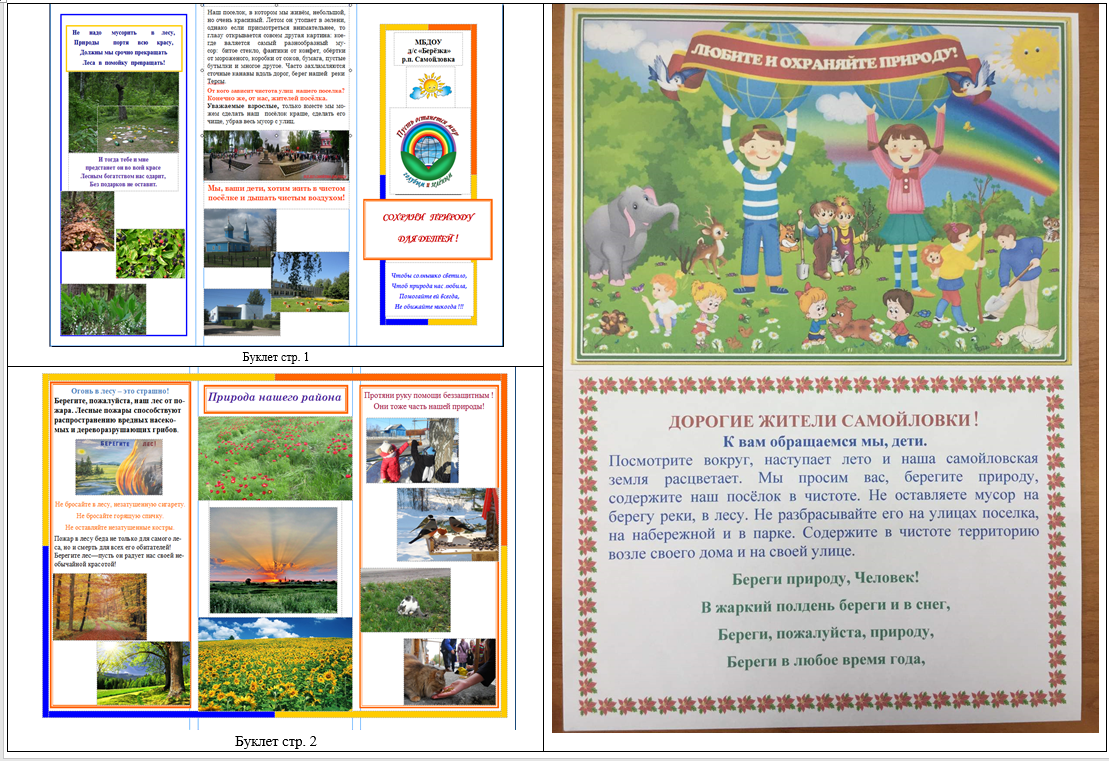 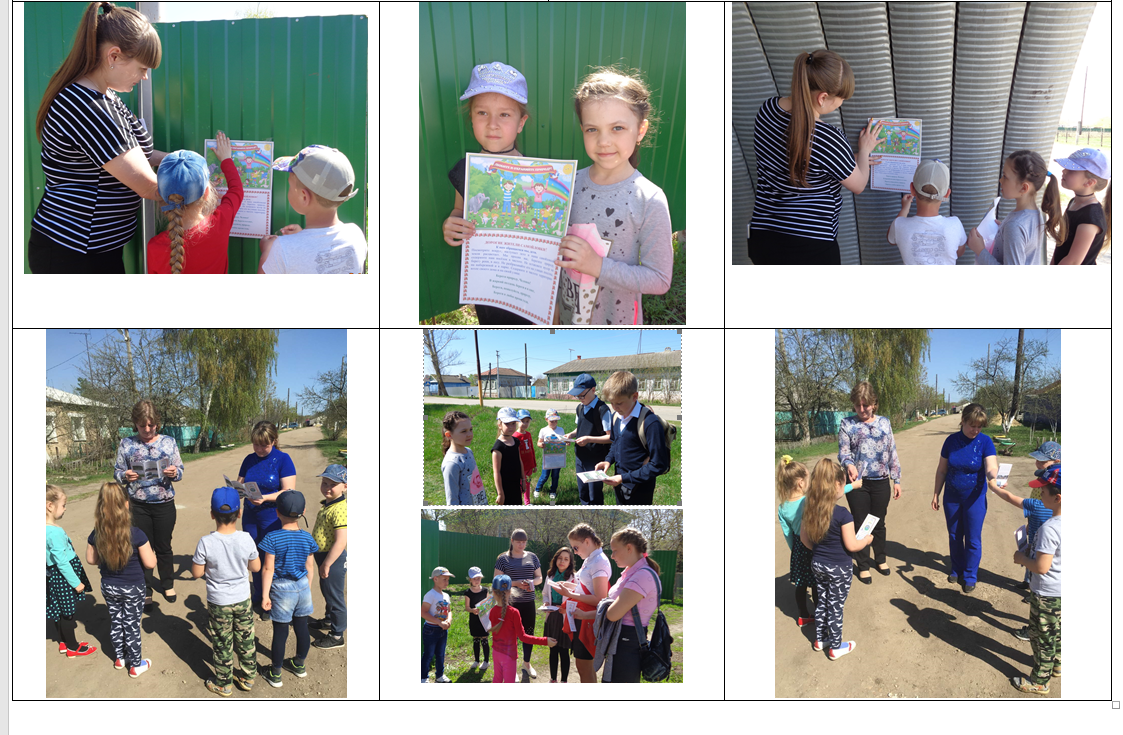 Акция «Наш цветущий детский сад!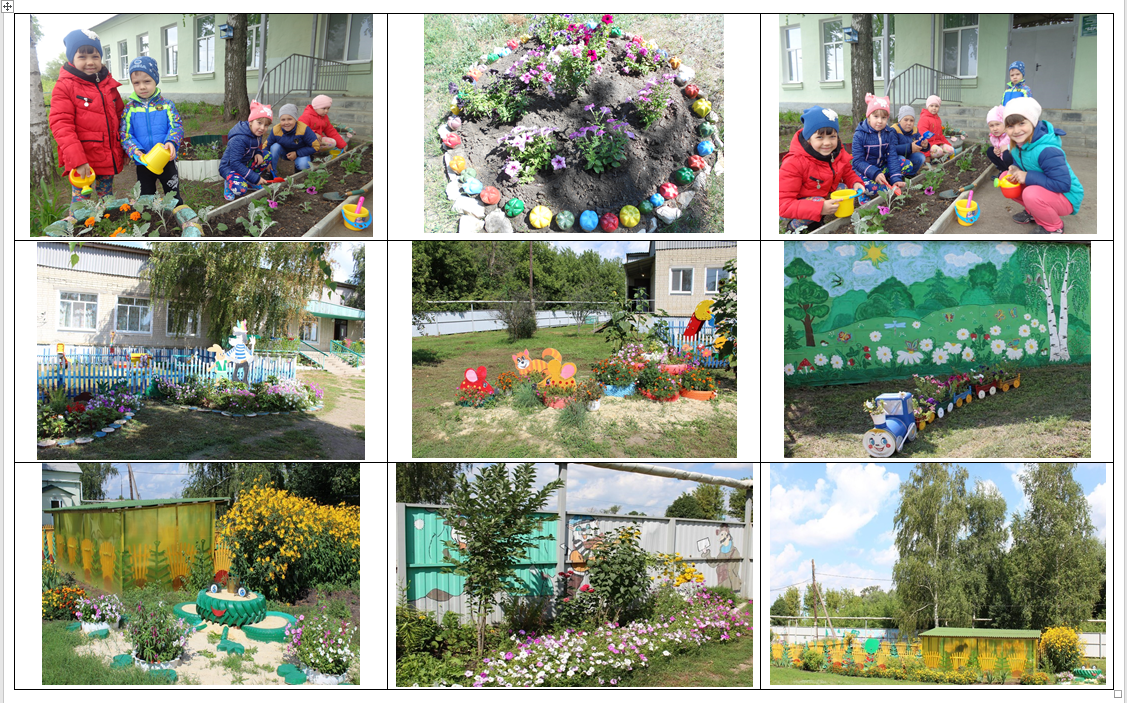 Родительская акция «Подарим детям красоту и чистый воздух»Группа родителей наших воспитанников потрудилась на славу. Дети получили прекрасные уютные уголки для игры и отдыха.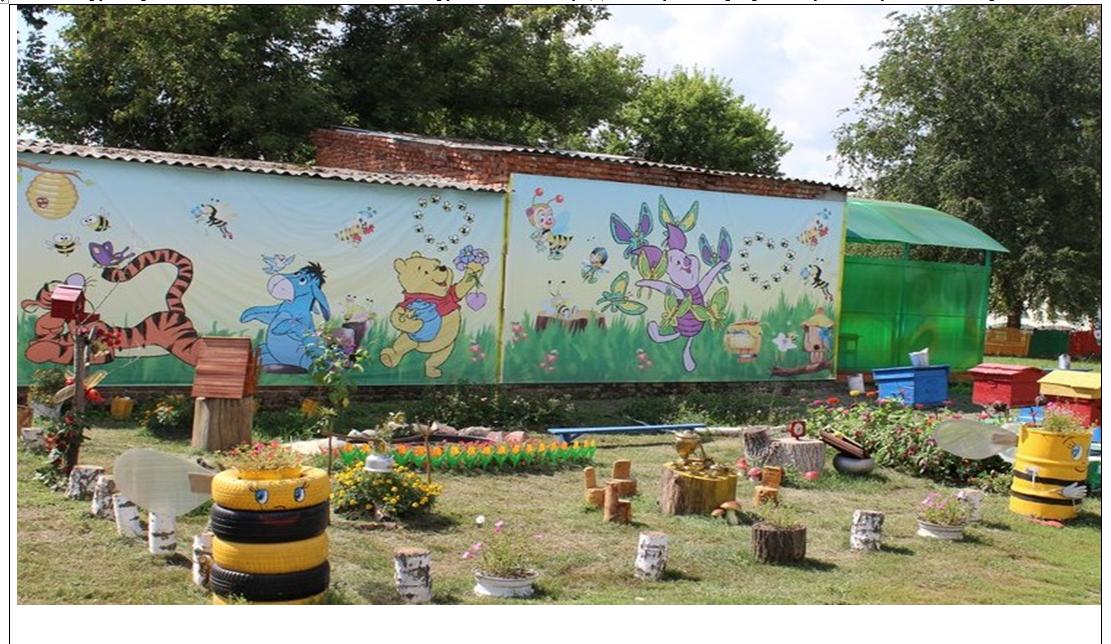 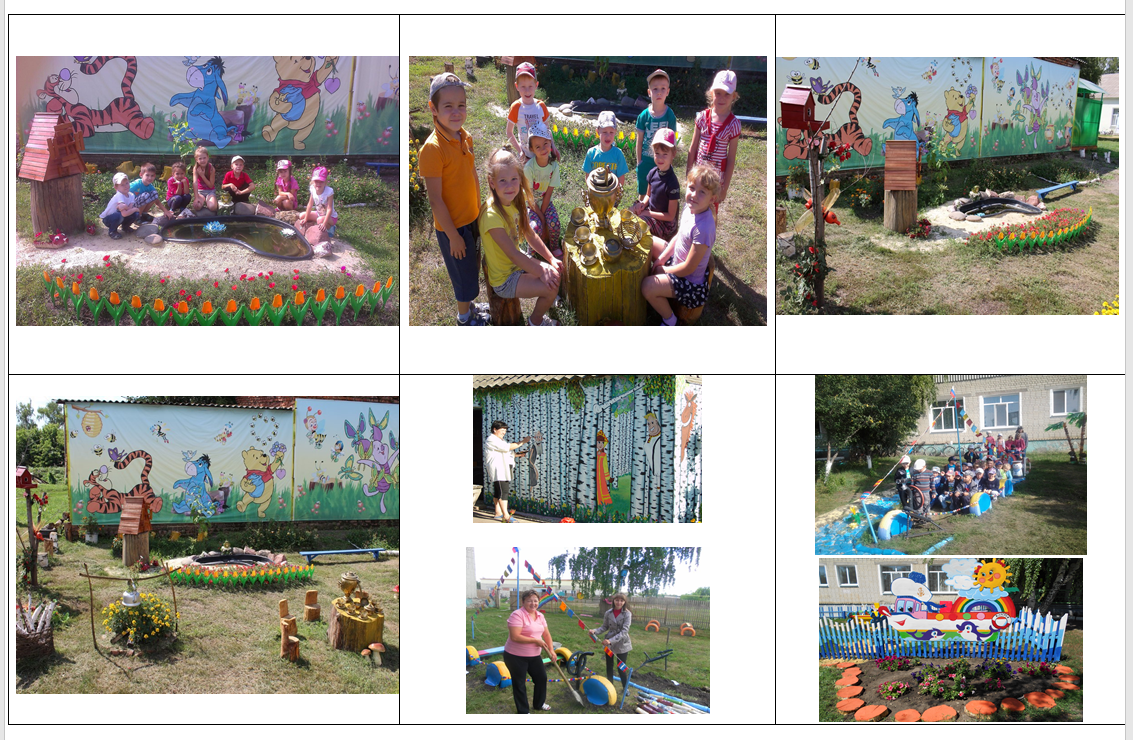 